 2014 YILI ULAŞILABİLİRLİK DESTEK PROJESİ (UDEP)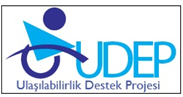 HERKES İÇİN ULAŞILABİLİR < ŞEHİR ADI; OKUL ADI > PROJESİNİHAİ RAPORUTARİHProje kapsamında;Proje Kapsamında Yapılan İşlerin Özeti:Okulun bahçe girişi, bahçe girişinden ulaşılabilir bina girişine ulaşım sağlayan bahçe yolu, bina girişi, zemin katta bulunan bir dersliğe erişim, bu dersliğin kapısı ve bu derslikten erişilebilen en az bir tuvaletin ulaşılabilir hale getirildiği çalışmanın eski ve yeni hallerinin görülebileceği fotoğraflar, eski halinde bulunan sorunlar ve proje kapsamında yapılanlara ilişkin açıklama yer alacaktır.                 Açıklama:                                         (Yapılmış ise) Katlar arası erişimi sağlayacak asansörün yapılmadan önceki yeri ve yapıldıktan sonraki hallerine ilişkin fotoğraf ve açıklaması yer alacaktır.Açıklama:(Yapılmış ise) Bahçe girişinde, bahçe yolunda, bina girişinde ve bina içindeki merdivenler ulaşılabilir hale getirilen merdivenlerin eski ve yeni hallerinin görülebileceği fotoğraflar, eski halinde bulunan sorunlar ve proje kapsamında yapılanlara ilişkin açıklama yer alacaktır.Açıklama:(Yapılmış ise) Okulun yapısal özelliklerinden kaynaklanan diğer ulaşılabilirlik düzenlemelerinin eski ve yeni hallerinin görülebileceği fotoğraflar, eski halinde bulunan sorunlar ve proje kapsamında yapılanlara ilişkin açıklama yer alacaktır.Açıklama:Not: (Nihai Raporda yer almayan fotoğraf ve video görüntüleri CD olarak rapor ekinde gönderilmelidir.)İLGİLİ VALİLİK LOGOSUPROJE YÜRÜTÜCÜSÜ KURUMUN LOGOSUProje Yürütücüsü:Proje Bütçesi:UDEP kapsamında harcanan bütçe tutarı:Sağlanan Ek Bütçe Tutarı(Varsa):Ek Bütçe Tutarının Kimin Tarafından Harcandığı:Yapım Bedeli:İşe Başlama Tarihi:İşi Bitirme Tarihi: Eski hali (fotoğraf)(mümkün olduğunca farklı açılardan çekilmiş, istenildiği sayıda fotoğraf konulabilir.)Yeni hali (fotoğraf)(mümkün olduğunca farklı açılardan çekilmiş, istenildiği sayıda fotoğraf konulabilir.)Eski hali (fotoğraf)(mümkün olduğunca farklı açılardan çekilmiş, istenildiği sayıda fotoğraf konulabilir.)Yeni hali (fotoğraf)(mümkün olduğunca farklı açılardan çekilmiş, istenildiği sayıda fotoğraf konulabilir.)Eski hali (fotoğraf)(mümkün olduğunca farklı açılardan çekilmiş, istenildiği sayıda fotoğraf konulabilir.)Yeni hali (fotoğraf)(mümkün olduğunca farklı açılardan çekilmiş, istenildiği sayıda fotoğraf konulabilir.)Eski hali (fotoğraf)(mümkün olduğunca farklı açılardan çekilmiş, istenildiği sayıda fotoğraf konulabilir.)Yeni hali (fotoğraf)(mümkün olduğunca farklı açılardan çekilmiş, istenildiği sayıda fotoğraf konulabilir.)